La compétence des dirigeants de PME comme facteur d’internationalisation: Etude de la perception des dirigeants de PME algériennes internationalisées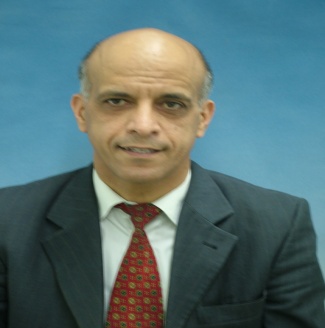 BOUYAHIAOUI Nasser Ph.DUniversité Mouloud Mammeri de Tizi-Ouzou, UMMTO, AlgérieRésuméCette étude a pour objectif d’étudier et d’analyser la perception des dirigeants de PME algériennes internationalisées envers les compétences comme facteur d’internationalisation. L’étude vise à sélectionner les compétences clés intervenant dans la conduite du processus d’internationalisation de PME algériennes internationalisées. A cet effet, nous avons distribué 42 questionnaires aux dirigeants desdites PME. L’analyse statistique nous a permis de faire ressortir les compétences clés par rapport à la perception de ces dirigeants. L'étude a démontré empiriquement le rôle fondamental des compétences clés dans la décision d’internationalisation des PME, et à travers notre échantillon, nos résultats aboutissent à une double contribution : identifier les compétences clés et déterminer le profil d’un dirigeant à l’international à travers l’application d’un algorithme génétique.   Mots clés : Compétences, internationalisation, dirigeants, PME algériennes